EMPRESA: Matriz estratégicaMatriz estratégica: corresponde la definición de fines, misión y valores de la empresa o unidad estratégicaMatriz DOFA inicial: Muestra las oportunidades y amenazas del entorno de la empresa, así como las fortalezas y debilidades de esta en la ejecución del negocio.Visión a 5 años (largo plazo)Objetivos a 5 años: Ambiciones especificas de la visión en las 4 perspectivasVisión a 3 años (Mediano Plazo)Objetivos a 3 años: Ambiciones especificas de la visión en las 4 perspectivasVisión a 1 año (Corto Plazo)Objetivos a 1 año: Ambiciones especificas de la visión en las 4 perspectivas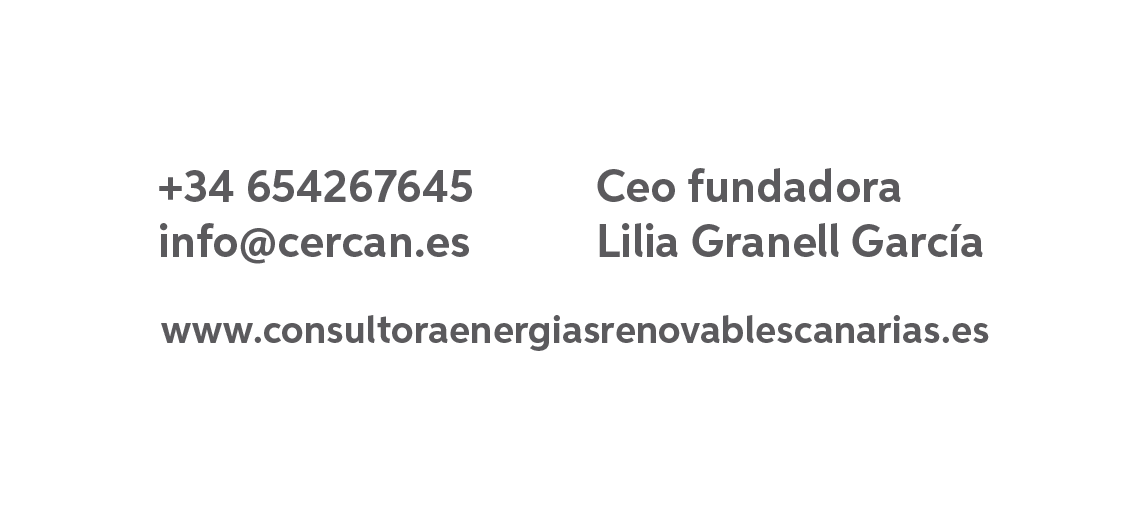 Unidad:Nombre del entrevistado:Fecha:Fines actuales de la empresa /unidad: objetivos permanentes que representan su razón de serFines revisados de la empresa / unidadComentario o acciónMisión actual de la empresa/unidad: productos, mercados y cobertura geográficaMisión revisada de la empresa / unidadComentario o acciónValores actuales de la empresa /unidad: marco ético-social que delimita las acciones de la empresaValores revisados de la empresa / unidadComentario o acciónOportunidadesAmenazasFortalezasDebilidadesVisión actual de la empresa/unidad:  ambición de la empresa a ser alcanzada en un horizonte de tiempoVisión revisada de la empresa / unidadComentario o acciónAccionistasClientesProcesosCapacidadesVisión actual de la empresa/unidad:  ambición de la empresa a ser alcanzada en un horizonte de tiempoVisión revisada de la empresa / unidadComentario o acciónAccionistasClientesProcesosCapacidadesVisión actual de la empresa/unidad:  ambición de la empresa a ser alcanzada en un horizonte de tiempoVisión revisada de la empresa / unidadComentario o acciónAccionistasClientesProcesosCapacidades